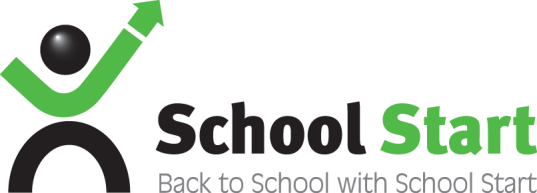 Dear Parents/Guardians:Your teachers are excited to offer the opportunity to purchase quality standardized school supplies throughSchool Start for the 2023/2024 school year. This process will save you both time and money.YOU CAN ORDER ANYTIME; however,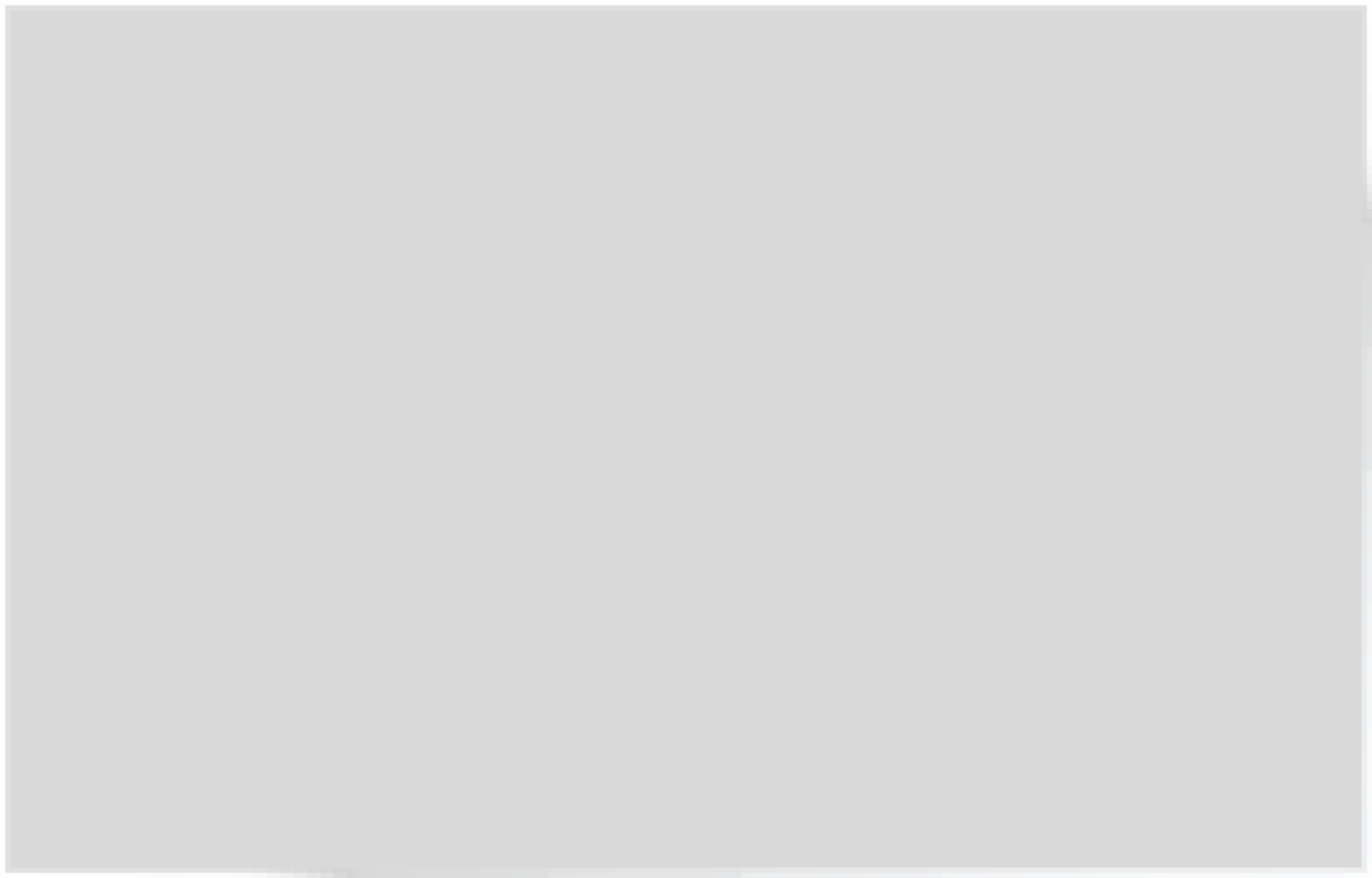 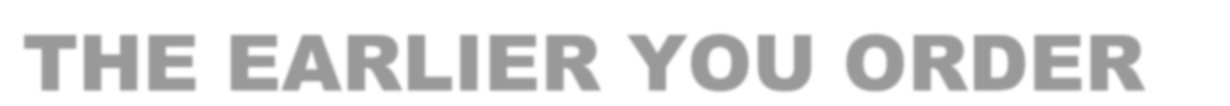 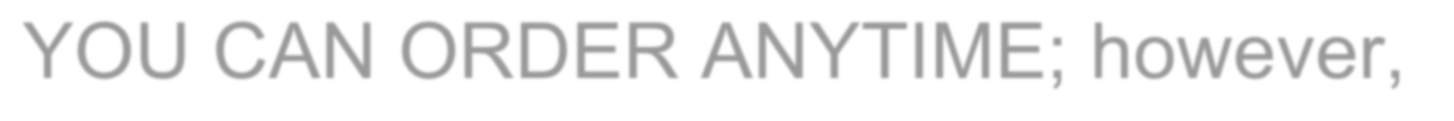 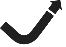 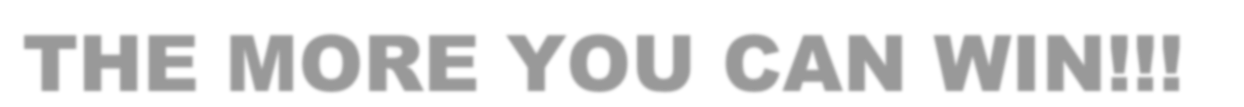 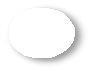 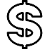 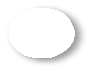 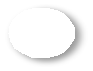 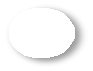 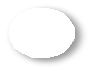 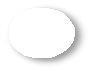 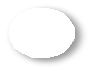 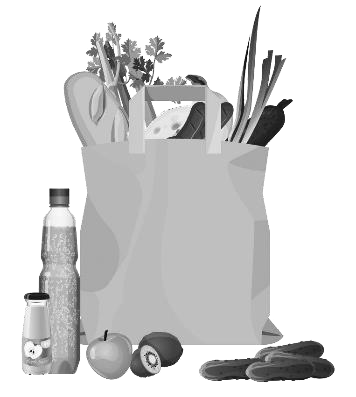 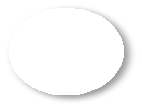 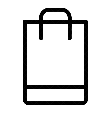 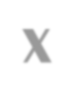 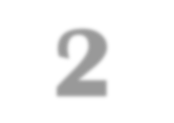 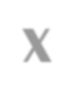 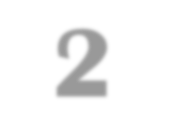 THE EARLIER YOU ORDER THE MORE YOU CAN WIN!!!00 ORDER by June 13, 2023:BE ENTERED TO WIN A $500 GROCERY CARD! XORDER by July 18, 2023:BE ENTERED TO WIN A $1,000 CASH! XMISSED the above order dates? IT’S OKAY! YOU CAN ORDERANYTIME FOR YOUR CHILD’S BACK TO SCHOOL SUPPLY KIT!*Order by June 13, 2023 and you will be entered into both draws. Two winners per draw.Winners will be announced on our School Start Facebook and Instagram pages.3 WAYS TO ORDER: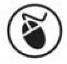 ONLINE: You can place your order online at https://schoolstart.ca/.Our site is best compatible with Firefox or Chrome.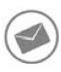 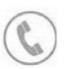 PHONE: You can call our customer service centre at 1-800-580-1868 to place your order over the phone.EMAIL: You can print and fill out the order form and return to our office via email to: info@schoolstart.ca.HOME DELIVERY:The supplies will be packaged and delivered directly to your house. If you have a P.O. Box, please use your 911 address. Because the kit (s) are delivered to your home, you will have the ability to:Pre-label your child’s suppliesAdd supplies to your order for home use or for your child in another schoolThank you for your support!OUR CALL CENTRE IS AVAILABLE if you have any questions or need any assistance ordering online: 1-800-580-1868 www.schoolstart.ca | info@schoolstart.ca | Ph: 1-800-580-1868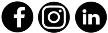 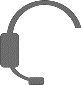 